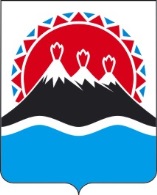 П О С Т А Н О В Л Е Н И ЕПРАВИТЕЛЬСТВА КАМЧАТСКОГО КРАЯ             г. Петропавловск-КамчатскийО внесении изменения в приложение к постановлению Правительства Камчатского края от 02.02.2012 № 80-П «Об утверждении Порядка формирования и использования бюджетных ассигнований дорожного фонда Камчатского края»ПРАВИТЕЛЬСТВО ПОСТАНОВЛЯЕТ: 1. Внести в часть 4 приложения к постановлению Правительства Камчатского края от 02.02.2012 № 80-П «Об утверждении Порядка формирования и использования бюджетных ассигнований дорожного фонда Камчатского края»изменения, дополнив ее пунктами 6-7 следующего содержания:«6) установка недостающих, восстановление и обслуживание существующих, работающих в автоматическом режиме специальных технических средств, имеющих функции фото- и киносъемки, видеозаписи для фиксации нарушений правил дорожного движения, на автомобильных дорогах общего пользования, включая улично-дорожную сеть населенных пунктов Камчатского края; 7) на оплату расходов, связанных с обработкой и рассылкой постановлений органов государственного контроля (надзора) об административных правонарушениях, выявленных с помощью работающих в автоматическом режиме специальных технических средств, имеющих функции фото- и киносъемки, видеозаписи для фиксации нарушений правил дорожного движения, в том числе при осуществлении весового и габаритного контроля транспортного средства.».2. Настоящее постановление вступает в силу через 10 дней после дня его официального опубликования.Губернатор Камчатского края                                                               В.И. Илюхин№